MOD	RCC/23A18/1第43号决议（，修订版）为实施国际移动通信（IMT）提供帮助世界电信发展大会（），忆及a)	有关应用研究和技术转让的世界电信发展大会（WTDC）第15号决议（，修订版）；b)	；c)	有关加强国际电联三大部门在共同关心问题上的协调与合作的本届大会第59号决议（，修订版）；)	有关“将国际监测系统扩大到全球范围”的ITU-R第23-号决议；)	有关“国际移动通信的命名”的ITU-R第56-号决议；)	有关“开发IMT-Advanced的进程原则”的 ITU-R第57-号决议考虑到a)	继续促进在全世界，特别是发展中国家，实施IMT的必要性；)	国际电联电信发展部门（ITU-D）第2研究组通过的有关发展中国家现有移动网络向IMT平稳过渡的导则《IMT-2000系统部署手册增补1（修订1）》；)	网络得到显著拓展，尤其是在发展中国家；)	全球正日益依赖于采用IMT技术来实现各关键部门的相关目标，如卫生、农业、金融和教育等方面的目标，且这正在改变在全球范围内提供服务的各部门的形象，促进了经济的发展和这些部门的进步；)	IMT对经济发展、通信改善、社会包容以及农业、卫生、教育和金融等行业经济活动的影响；)	IMT在宽带业务方面至关重要的作用，注意到a)	ITU-R和ITU-T相关研究组在此方面所做的杰出工作；b)	三个部门联合起草的《IMT系统部署手册》以及由ITU-R和ITU-T通过的该手册的增补版；c)	本届大会通过的第2/1号课题，认识到a)	在低频频段内部署IMT有益于运营商在更大范围提供业务，并提高其投资效率，使发展中国家享用价格更具竞争力的宽带服务；b)	发展中国家和发达国家在部署IMT方面应通过专家交流、组织研讨会、专门讲习班和会议的方式开展合作；c)	在部署IMT方面需要考虑许多问题，包括适当的IMT技术、频段的统一以及IMT部署的战略规划，做出决议将支持IMT包括适当的IMT技术路线图、频段统一以及某些用来方便部署的频段（包括目前技术）的再规划，责成电信发展局主任与无线电通信局（BR）和电信标准化局（TSB）主任以及相关区域性电信组织密切合作：	协助发展中国家在考虑到国家和区域特点与需求的情况下，为部署IMT进行中长期频谱使用规划和优化；	继续鼓励和帮助发展中国家使用相关的国际电联建议书以及各研究组开展的研究，并考虑到保护现有业务，实施IMT系统；	在尽可能广的范围中宣传上述导则及其修订版，并建议将其用于第二代向IMT-Advanced系统的演进；	在使用和解释ITU-R和ITU-T通过的IMT的国际电联建议书方面向各主管部门提供帮助；	考虑到特定国家和区域的要求与特点，针对从向IMT过渡，举办研讨会、讲习班或进行战略规划方面的培训；	促进国际组织、捐赠方和受赠方间就在某些（特别是在2 GHz以下工作的系统）的升级和部署IMT-Advanced系统交流信息；	就制定IMT演进路线图提供专家意见；	主管部门ITU-R M.2078报告的，为IMT的正常发展提供充足频谱，以达到有效增加移动宽带服务的目的；	通过战略伙伴关系支持将IMT应用用于关键部门（包括卫生、金融、教育、公共安全等部门）的项目和培训；	考虑到电信发展局相关项目中第2/1号课题的工作结果，这些结果是电信发展局在处理成员国和部门成员请求时所使用工具包的组成部分，目的在于支持成员国和部门成员的宽带建设和IMT工作，请ITU-D第1研究组1	在针对第2/1号课题开展研究时，考虑到本更新决议的内容，而且就此与ITU-R研究组（具体为）和ITU-T第13研究组保持紧密合作；2	在落实此项决议时，考虑到2015年世界无线电通信大会的相关决定，鼓励成员国在本决议的落实和针对课题开展的未来工作方面提供全力支持。______________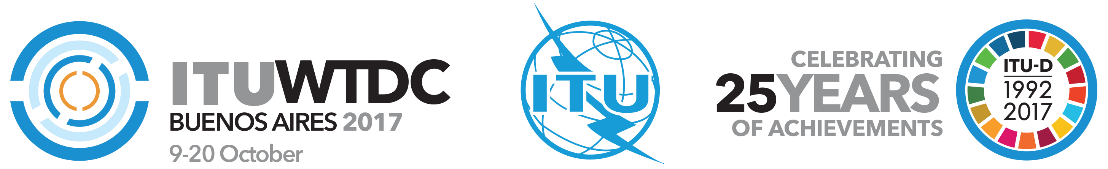 2017年世界电信发展大会（WTDC-17）2017年10月9-20日，阿根廷布宜诺斯艾利斯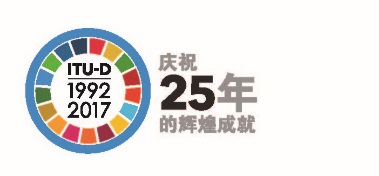 全体会议全体会议文件 WTDC-17/23 (Add.18)-C2017年9月4日原文：俄文作为区域通信联合体（RCC）成员的国际电联成员国作为区域通信联合体（RCC）成员的国际电联成员国作为区域通信联合体（RCC）成员的国际电联成员国WTDC第43号决议修订草案 – 为实施国际移动通信（IMT）提供帮助WTDC第43号决议修订草案 – 为实施国际移动通信（IMT）提供帮助WTDC第43号决议修订草案 – 为实施国际移动通信（IMT）提供帮助重点领域：–	决议和建议概要：考虑到部署，尤其是在发展中国家部署第五代（IMT-2020）和下一代网络的重要性，在ITU-R和ITU-T所取得进展的基础上，建议了多项工作领域。预期结果：请WTDC-17审议并批准本文附件中所列的、对第43号决议（2014年，迪拜，修订版）的修订。参考文件：第43号决议（2014年，迪拜，修订版）重点领域：–	决议和建议概要：考虑到部署，尤其是在发展中国家部署第五代（IMT-2020）和下一代网络的重要性，在ITU-R和ITU-T所取得进展的基础上，建议了多项工作领域。预期结果：请WTDC-17审议并批准本文附件中所列的、对第43号决议（2014年，迪拜，修订版）的修订。参考文件：第43号决议（2014年，迪拜，修订版）重点领域：–	决议和建议概要：考虑到部署，尤其是在发展中国家部署第五代（IMT-2020）和下一代网络的重要性，在ITU-R和ITU-T所取得进展的基础上，建议了多项工作领域。预期结果：请WTDC-17审议并批准本文附件中所列的、对第43号决议（2014年，迪拜，修订版）的修订。参考文件：第43号决议（2014年，迪拜，修订版）